Biogass og biorest-situasjonen i Vestland krev betre regelverkStatsforvaltaren ber Landbruks- og matdepartementet (LMD) og Klima- og miljødepartementet (KLD) om snarleg avklaringar på korleis vi skal forvalte aktuelle lovverk i samband med at vi no får fleire store søknader om etablering av biogassanlegg i Vestland fylke. Iverksetting av nytt lovverk gjer at meir organisk avfall vil bli samla inn framover. Vassforskrifta og kravet om gjenvinning av organisk avfall i avfallsforskrifta utfordrar oss til å finne nye løysingar. Dagens Forskrift om gjødselvare mv. av organisk opphav og Forskrift om gjødselplanlegging gjev ikkje god nok heimel til å styre fordeling av husdyrgjødsel mellom ulike teigar på eit gardsbruk, eller avgrense bruk av innført fosfor som biorest eller mineralgjødsel. Å levere organiske avfallsfraksjonar til biogassanlegg er ein god måte å ta hand om avfallet på. I biogassanlegg blir det produsert verdifull gass. Vi må også sørge for at næringsstoffa (nitrogen og fosfor) i gjødsla som blir produsert ved biogassanlegga får ei reell nyttig bruk. 
I Vestland er det ikkje plass til alt fosforet frå biogassanlegga som no er under planlegging når det i tillegg skal nyttast både matavfall og avfall frå blå sektor. Deler av bioresten må difor transporterast ut av fylket og gjerne tilbake på kornjorda.Vi har merka oss at Energi- og miljøkomiteen drøfta spørsmålet om omsettingskrav for resirkulert fosfor i Stortinget 5. juni 2023. Spørsmåla fekk positiv mottaking frå dåverande klima- og miljøminister Barth Eide som deltok i debatten.Tilgangen på substrat i Vestland er storVestland fylke har vore dårleg på utsortering av matavfall då  mange kommunar og verksemder har sendt det til forbrenning . Kravet om separat innsamling og materialgjenvinning av matavfall (avfallsforskrifta kap. 10A) vil endre dette. I tillegg ser vi at Vestland er av dei fylka som får størst auke i oppsamla fiskeensilasje og fiskeslam frå oppdrett. 
Det er difor konkrete planar og søknader om utsleppsløyve for etablering av fleire store biogassanlegg i fylket (sjå tabell). Biogassanlegga ønskjer i utgangspunktet å levere mykje av bioresten som gjødsel til landbruket lokalt. Det er inngått avtalar med bønder om levering av husdyrgjødsel, og det vert arbeidd for at bøndene sjølv bygger lager for mottak av biorest.Tabellen viser ei oversikt over kvar det er planar om etablering av biogassanlegg, vi forventar at det blir fleire enn desse.  I tillegg til husdyrgjødsel vil fiskeslam, fiskeensilasje og matavfall verte brukt som substrat i biogassanlegga. *i tillegg kjem anlegg som vi ikkje har tal på (som Byrkjelo og Vindafjord)Innhaldet av fosfor i fiskeslam og fiskeensilasje er vesentleg høgare enn i husdyrgjødsel, så sjølv om biogassanlegga planlegg å ta i mot meir husdyrgjødsel enn avfall frå akvakulturnæringa vil fosforbidraget frå fiskeavfallet likevel vere høgare. Mengda fosfor frå planlagt mottak av fiskeensilasje og fiskeslam frå eitt av biogassanlegga i Vestland tilsvarer mengda fosfor produsert av 10 000 melkekyr på eitt år.  Vi har 24 000 melkekyr i Vestland (2022). Dette synleggjer kor store mengder fosfor det her er snakk om. Høge fosfortal i jord gir fare for eutrofiering av vassdragJordprøver frå jordbruksareal i Vestland viser eit svært høgt innhald av fosfor. Dette overskotet har bygd seg opp over lang tid fordi tilførselen er større enn det avlinga tek ut. Landbruket i Vestland får tilført ekstra fosfor gjennom kraftfôr og mineralgjødsel. Ofte er innhaldet av fosfor aller høgast på lettdrivne areal nær driftsbygningen. Årsaka til dette er spreiing av husdyrgjødsel over tid, fordi spreiing nær gjødsellageret er mest tidseffektivt. Dette overskotet av fosfor på mykje jordbruksareal aukar faren for avrenning av fosfor til vassdraga med påfølgande eutrofiering. Vi har allereie utfordringar med eutrofiering i mange vassdrag som ikkje oppfyller krava i vassforskrifta. Når fosfor først er kome på avvegar og ut i vassdrag i for store mengder er det svært vanskeleg å få god tilstand igjen.  Vi vurderer at det er større fare for overgjødsling med biorest enn med husdyrgjødsel frå eige føretak. Produsert mengde biorest blir i liten grad  bestemt av etterspurnad av gjødselvaren, men av kor mykje som oppstår i biogassproduksjonen. Biorest blir gjerne ikkje produsert med tanke på best mogleg agronomisk kvalitet i form av balanse mellom næringsstoffa mm. Vidare blir biorest gjerne tilbydd utan betaling.Biogassanlegga som no er planlagt er så store at dei er omfatta av industriutsleppsdirektivetDrift av biogassanlegg krev utsleppsløyve etter forureiningslova. Det er Statsforvaltaren som er forureiningsmyndigheit. Vurdering etter krava i vassforskrifta er ein del av grunnlaget når vi gjer våre vedtak. Store biogassanlegg med ein mottakskapasitet på over 100 tonn/dag er omfatta av industriutsleppsdirektivet (IED). Industriutsleppsdirektivet kjem frå EU og regulerer verksemder ut frå ei beskriving av best tilgjengelege teknikkar (BAT). Det er strenge krav til utslepp (BAT-AEL) av mellom anna nitrogen, fosfor og tungmetall til vatn (ferskvatn og sjø) som gjeld for heile EU og EØS. Desse krava vert også ein del av vår regulering. Krav til spreiearealGjennom «Forskrift om gjødselvare mv. av organisk opphav» er det sett krav til minimum 4 dekar godkjent spreieareal per gjødseldyreining (§ 24). Dette kravet gjeld samla for heile føretaket, og tek ikkje omsyn til reelle gjødslingsbehov for fosfor. På føretak som tek i mot biorest (med meir fosforinnhald enn det som er levert frå eige føretak) bør det stillast krav til at det må vere eit dokumentert behov for fosfor. Fosfornivå i jorda er sentralt her. Vidare bør det stillast strengare krav til fordeling av gjødsla på heile arealet. Det har vore praktisert at kvart føretak eig analysedata frå eigne jordprøver, og at forvaltinga har krav på denne informasjonen berre etter kontakt med det aktuelle føretaket. Vi vil her peike på miljøinformasjonslova som gir rett til tilgang på informasjon frå verksemder som kan medføre ein ikkje ubetydeleg påverknad på miljøet (§ 16). Vi meiner at forvaltninga har behov for, og har rett til, informasjon om fosfortilstand i jord. Dette for å kunne vurdere forureiningsfare frå store volum av fosfor i søknader om utsleppsløyve etter forureiningslova ved etablering  av biogassanlegg. Vi meiner difor at saka ikkje er godt nok opplyst dersom slik informasjon ikkje ligg føre. På bakgrunn av både miljøinformasjonslova og behov i sakshandsaming etter forureiningslova ønskjer vi difor at det blir lagt til rette for innhenting og deling av analyseresultat for fosfortilstand i landbruksjord på nasjonalt nivå. Nettsida «norskeutslipp.no» er eit eksempel på korleis forureiningsinformasjon kan delast.   Forskrifta om organiske gjødselvarer er under revidering, og eit endra krav til spreieareal kan bety at føretak med husdyr ikkje lenger har ledig spreieareal for mottak av biorest. Ved nyetableringar av biogassanlegg  bør ein ta høgde for at kravet om spreieareal kan bli strengare.Forskrift om gjødslingsplanleggingForskrift om gjødslingsplanlegging § 3 set krav til kva ein gjødselplan skal innehalde, og gjeld alle føretak som disponerer jordbruksareal og som har rett til produksjonstilskot. Forskrifta set krav om at mengd gjødsel som blir tilført jordbruksareala skal vere tilpassa næringsbehovet, men i praksis vel mange husdyrbruk å gjødsle med eit overskot av fosfor. Det er uheldig at forskrifta ikkje har krav til at gjødslingsplanen skal følgast. Det er heller ikkje krav om journalføring av mengd og type gjødsel som vart brukt. På føretak som berre disponerer eigen husdyrgjødsel er det avgrensa fare for forureining ved ein slik praksis, så lenge krav til spreieareal blir følgt. Men vi meiner at det ikkje er rom for å halde fram med slike kompromissløysingar når ein i tillegg skal ta hand om  organisk gjødsel frå andre kjelder. Rammevilkår må vere kjent for biogassanlegga og gardbrukarar før etablering av anleggDersom ein del av den produserte gjødsla frå biogassanlegg må transporterast ut av Vestland, er det viktig at dette er klart og tydeleg avklart som ei ramme for drifta i planlegginga. Då vil bedrifter som ønskjer å etablere biogassanlegg ha dette som ein premiss  når dei vurderer tekniske løysingar, lønnsemd og plassering av anlegget. Også for gardbrukarar som skal ta i mot gjødsel frå biogassanlegg er det viktig med klare rammer før dei inngår bindande kontraktar og bygger nye lager. Ønskjeleg med omsetningskrav for resirkulert fosfor i gjødselDå saka var oppe i Stortinget 5. juni 2023 var det stor merksemd kring fosfor som ein avgrensa ressurs og arbeid for å kunne resirkulere fosfor. Konkret vart det sett fram tre forslag frå Energi- og miljøkomiteen som omhandla:Innsamling og resirkulering av slam frå havbruksnæringaOmsetningskrav for resirkulert fosfor i gjødselOrdning som premierer bønder som brukar gjødsel basert på resirkulerte råvarerVi meiner at det er viktig å få på plass eit omsetningskrav for resirkulert fosfor så fort som mogleg. Eit slikt krav vil bidra til at lønsemda ved omsetning av resirkulert fosfor aukar, og vil også bidra til ein ny giv i produktutviklinga av resirkulerte gjødselvarer. Mattilsynet sitt ansvarStatsforvaltaren har god dialog med Mattilsynet då dei også forvaltar relevant regelverk i denne saka. Ved etablering av biogassanlegg er Mattilsynet m.a. sett til å forvalte reglar kring hygienisering av husdyrgjødsel, behandling og bruk av fiskeslam og reglar for bruk av biorest utanfor fylket. Det er viktig å unngå spreiing av smitte, og sikre at bioresten er behandla slik at den kan brukast utanfor fylket eller eksporterast.  Vi opplever i dag stor usikkerheit kring korleis ulike regelverk skal praktiserast når det gjeld biorest.Vi ønskjer eit tilpassa og oppdatert regelverkStatsforvaltaren meiner at dagens regelverk er uklart, og at det bør setjast i gang eit arbeid for å:
Setje krav til føretak som tek imot biorest.  Ved tilførsel av resirkulert fosfor frå andre kjelder enn husdyrgjødsel frå eige føretak er det behov for å kunne setje tydelege krav om mengde og fordeling internt på føretaket ut frå avlingsnivå og næringstilstand i jorda på alle aktuelle teigar.Setje krav om at føretaket gjennomfører gjødsling i tråd med gjødslingsplanen og at gjødselbruk skal journalførast. Samle inn og gjere fosfortal frå jordprøver i landbruksjord offentleg tilgjengeleg. Utvikle verktøy som gjer det mogleg for kommunane å kontrollere krava som blir sett.Etablere regelverk og økonomisk insitament for utvinning og omsetting av resirkulert fosfor. Avklare om spreiing av biorest som gjødsel er ei omgåing av IED-regelverket og BAT-AEL som er fastsett der. IED-regelverket set strenge rammer for utslepp. Vi treng ei presisering av korleis departementa stiller seg til bruk av gjødsel som det ikkje er behov for, og som dermed gir avrenning til vassdrag.Vestland har store utfordringar med handtering av bioresten, og dette vil vi gjerne drøfte i eit møte.Dokumentet er elektronisk godkjentKopi til:Mottakerliste: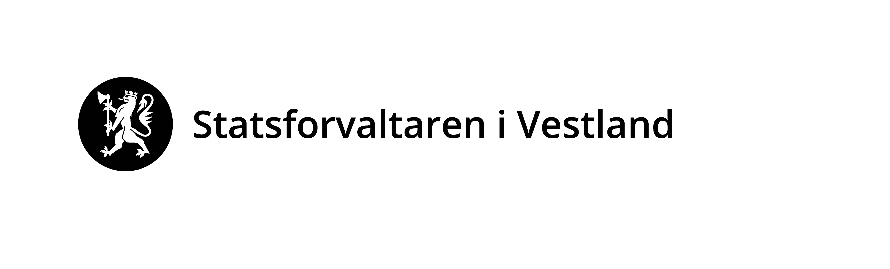 Vår dato:Vår dato:Vår dato:Vår ref:03.11.202303.11.202303.11.20232023/16627Dykkar dato:Dykkar dato:Dykkar dato:Dykkar ref:«RefDato»«RefDato»«RefDato»«Ref»«Mottakernavn»«Adresse»«Postnr» «Poststed»«Kontakt»«Mottakernavn»«Adresse»«Postnr» «Poststed»«Kontakt»Saksbehandlar, innvalstelefonSaksbehandlar, innvalstelefonSaksbehandlar, innvalstelefonSaksbehandlar, innvalstelefon«Mottakernavn»«Adresse»«Postnr» «Poststed»«Kontakt»«Mottakernavn»«Adresse»«Postnr» «Poststed»«Kontakt»Øyvind Vatshelle, 5557 2178Kristin Espeset, 5557 2141Øyvind Vatshelle, 5557 2178Kristin Espeset, 5557 2141Øyvind Vatshelle, 5557 2178Kristin Espeset, 5557 2141Øyvind Vatshelle, 5557 2178Kristin Espeset, 5557 2141«Mottakernavn»«Adresse»«Postnr» «Poststed»«Kontakt»«Mottakernavn»«Adresse»«Postnr» «Poststed»«Kontakt»«Mottakernavn»«Adresse»«Postnr» «Poststed»«Kontakt»«Mottakernavn»«Adresse»«Postnr» «Poststed»«Kontakt»«Mottakernavn»«Adresse»«Postnr» «Poststed»«Kontakt»«Mottakernavn»«Adresse»«Postnr» «Poststed»«Kontakt»«Mottakernavn»«Adresse»«Postnr» «Poststed»«Kontakt»«Mottakernavn»«Adresse»«Postnr» «Poststed»«Kontakt»«Mottakernavn»«Adresse»«Postnr» «Poststed»«Kontakt»«Mottakernavn»«Adresse»«Postnr» «Poststed»«Kontakt»StadTonn substratStatus for søknad: Voss  54 000Søknad mottekenKvinnherad115 000Søknad mottekenStord   55 000 Søkjer om doblingEtne 110 000Forventa søknadJondal    55 000 Forventa søknadByrkjelo    ukjentForventa søknadVindafjord (Rogaland)    ukjent Forventa søknadSUM 394 000* Med helsingChristian Rekkedal LandbruksdirektørKjell KvingedalMiljødirektørMiljødirektoratetPostboks 5672 Torgarden7485TRONDHEIMLandbruksdirektoratetPostboks 567701STEINKJERMattilsynetPostboks 3832381BRUMUNDDALLandbruks- og matdepartementetPostboks 8007 Dep0030OSLOKlima- og miljødepartementetPostboks 8013 Dep0030OSLO